     ОБЩИНСКА ИЗБИРАТЕЛНА КОМИСИЯ  0103 БЛАГОЕВГРАД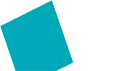 град Благоевград, 2700, площад „Георги Измирлиев“ 1, сграда на общинска администрация, ет.2,зала 210ПРОТОКОЛ  № 27-МИ / 07.11.2023гНа 07 НОЕМВРИ 2023 г. от 13:00 часа се проведе заседание на Общинската  избирателна комисия Благоевград,   при следния  Д н е в е н  р е д:Обявяване на резултатите от гласуването за Кмет на община Благоевград, при произведения втори тур на изборa за кмет на община на 05 ноември 2023г. Обявяване на резултатите от гласуването за Кмет на Кметство Падеш, при произведения втори тур на изборa за кмет на кметство на 05 ноември 2023г. Заличаване на обявен за избран за общински съветник от списъка на обявените за избрани общински съветници в общински съвет на Община Благоевград и обявяване за избран за общински съветник следващия кандидат, включен в списък „Б“ на листата на коалиция „Продължаваме Промяната – Демократична България“Сигнали и жалбиРазниПРИСЪСТВАТ: 1. Мартин Бусаров 2. Милена Велкова3. Йорданка Борисова4. Пенка Ичева5. Мая Драгиева6. Мария Данчова7. Елена Панчева8. Чавдар Цонев9. Елеонора АтанасоваОТСЪСТВАЩИ: Божидар Ненов и Мустафа СирачкиЗаседанието бе открито в 13:00 ч. и председателствано от Мартин Бусаров – председател на комисията. Мартин Бусаров: Колеги, откривам заседанието на ОИК Благоевград.Скъпи колеги, предлагам посочения от мен дневен ред. Ако някой има предложения, моля.Няма предложения.По точка 1:Мартин Бусаров: Колеги, предлагам ви проект на решение относно обявяване на резултатите от гласуването за Кмет на община Благоевград, при произведения втори тур на изборa за кмет на община на 05 ноември 2023г.:РЕШЕНИЕ 
№ 330-МИ
Благоевград, 07.11.2023ОТНОСНО: Обявяване на резултатите от гласуването за Кмет на община Благоевград, при произведения втори тур на изборa за кмет на община на 05 ноември 2023г. Въз основа на получените данни от протоколите на СИК в община Благоевград и на основание на чл. 452 във връзка с чл.87,ал.1,т.26 от Изборния кодекс, при спазване на законоустановения кворум, Общинската избирателна комисия Благоевград,РЕШИ :Обявява за избран за Кмет на община Благоевград както следва:Методи Петров Байкушев, ЕГН: **********, издигнат от коалиция „Продължаваме Промяната – Демократична България“, получил 13 611   действителни гласа.Настоящото решение подлежи на обжалване пред Административен съд Благоевград на основание чл.459, ал.1 от Изборния кодекс.Има ли предложения? Няма.Колеги , моля, гласуваме.ГЛАСУВАЛИ 9 члена на ОИК, ЗА гласуват 9 члена, ПРОТИВ няма.Решението бе взето единодушно в 13:05  часаПо точка 2:Мартин Бусаров: Колеги, предлагам ви проект на решение относно обявяване на резултатите от гласуването за Кмет на Кметство Падеш, при произведения втори тур на изборa за кмет на кметство на 05 ноември 2023г.:РЕШЕНИЕ 
№ 331-МИ
Благоевград, 07.11.2023ОТНОСНО: Обявяване на резултатите от гласуването за Кмет на Кметство Падеш, при произведения втори тур на изборa за кмет на кметство на 05 ноември 2023г. Въз основа на получените данни от протоколите на СИК в община Благоевград и на основание на чл. 452 във връзка с чл.87,ал.1,т.26 от Изборния кодекс, при спазване на законоустановения кворум, Общинската избирателна комисия Благоевград,РЕШИ :Обявява за избран за Кмет на Кметство Падеш , община Благоевград както следва:Александър Кирилов Стаменов, ЕГН: ********, независим кандидат,  получил 152   действителни гласа.Настоящото решение подлежи на обжалване пред Административен съд Благоевград на основание чл.459, ал.1 от Изборния кодекс.Има ли предложения? Няма.Колеги , моля, гласуваме.ГЛАСУВАЛИ 9 члена на ОИК, ЗА гласуват 9 члена, ПРОТИВ няма.Решението бе взето единодушно в 13:10 часаПо точка 3:Мартин Бусаров: Колеги, предлагам ви проект на решение относно Заличаване на обявен за избран за общински съветник от списъка на обявените за избрани общински съветници в общински съвет на Община Благоевград и обявяване за избран за общински съветник следващия кандидат, включен в списък „Б“ на листата на коалиция „Продължаваме Промяната – Демократична България“:РЕШЕНИЕ 
№ 332-МИ
Благоевград, 07.11.2023ОТНОСНО: заличаване на обявен за избран за общински съветник от списъка на обявените за избрани общински съветници в общински съвет на Община Благоевград и обявяване за избран за общински съветник следващия кандидат, включен в списък „Б“ на листата на коалиция „Продължаваме Промяната – Демократична България“Със свое Решение №276-МИ от 31 октомври 2023г., ОИК Благоевград е обявила резултатите от гласуването на произведените избори за общински съветници в Общинa Благоевград на 29 октомври 2023г.Решението е постановено след получаването на  данните  от „Информационно обслужване” АД  за всички обработени протоколи на секционните избирателни комисии на територията на Община Благоевград за определяне резултатите от произведените на 29 октомври 2023г. избори за общински съветници в общински съвет на Община Благоевград, със правно основание нормите на чл. 87, ал.1, т.1 и т.26  вр. с чл. 453 и чл. 454 от Изборния кодекс.В раздел V на Решение №276-МИ от 31 октомври 2023г., ОИК Благоевград е обявила поименно списъка на избраните за общински съветници в общински съвет на Община Благоевград.Сред обявените за избрани за общински съветници е кандидатът  Методи Петров Байкушев, ЕГН:*******, обявен за избран от листата на коалиция „Продължаваме Промяната – Демократична България“.Същевременно, с наше Решение №277-МИ от 31 октомври  2023г. ОИК Благоевград е насрочила втори тур на изборите за Кмет на община Благоевград и е допуснала  кандидатите, събрали най-много гласове. Методи Петров Байкушев е кандидат за кмет на община, допуснат до участие именно в произвеждането на втория тур на изборите за кмет на Община Благоевград, на 05 ноември 2023г.С решение №330-МИ от 07 ноември 2023г. ОИК Благоевград е обявявила резултатите от гласуването за Кмет на община Благоевград, при произведения втори тур на изборa за кмет на община на 05 ноември 2023г.С посоченото решение, ОИК Благоевград е обявила за избран за кмет на Община Благоевград Методи Петров Байкушев, ЕГН : *******.ОИК Благоевград следва да се съобрази с обстоятелството, че ex lege, Методи Петров Байкушев следва да бъде заличен от  списъка на обявените за избрани общински съветници в общински съвет на Община Благоевград. Същият следва да встъпи в правомощията си на кмет на община, след полагане на клетва, съгласно ЗМСМА.Отделно от това,ОИК Благоевград ще следва да обяви за избран за общински съветник следващия кандидат, включен в списък „Б“ на листата на коалиция „Продължаваме Промяната – Демократична България“, тъй като заличеният кандидат е единствен в списък „А“.Предвид изложеното и на основание чл. 87, ал. 1, т. 1 и т.26  във връзка с  чл. 413,ал.4 и чл.454  от Изборния кодекс, във връзка с Решение № 2865-МИ от 04.11.2023 г.  на ЦИК, при спазване на законоустановения кворум, Общинската избирателна комисия- Благоевград РЕШИ :ЗАЛИЧАВА Методи Петров Байкушев, ЕГН : ******** от списъка на обявените за избрани общински съветници в общински съвет на Община Благоевград, от листата на коалиция „Продължаваме Промяната – Демократична България“.АНУЛИРА издаденото удостоверение. ОБЯВЯВА за избран за общински съветник Боряна Боянова Шалявска, ЕГН: ********, от  листата на коалиция „Продължаваме Промяната – Демократична България“.На обявения за избран за общински съветник да се издаде удостоверение.Настоящото решение подлежи на обжалване пред Административен съд Благоевград на основание чл.459, ал.1 от Изборния кодекс.Има ли предложения? Няма.Колеги , моля, гласуваме.ГЛАСУВАЛИ 9 члена на ОИК, ЗА гласуват 9 члена, ПРОТИВ няма.Решението бе взето единодушно в 13:15 часаПо точка 4:Мартин Бусаров: Колеги, докладвам ви постъпили жалби от коалиция „Продължаваме Промяната – Демократична България“ и Ваня Алексиева  чрез Административен съд – Благоевград. Същите са  приобщени към вече образуваното дело.По точка 5:Мартин Бусаров: Колеги, нека да попълним графика с дежурста за текущата седмица, преди да издадем и архивираме документацията на ОИК Благоевград.Закривам заседанието. ==============================================================================================Председател ОИК :       /п/                                                Секретар ОИК :  /п/